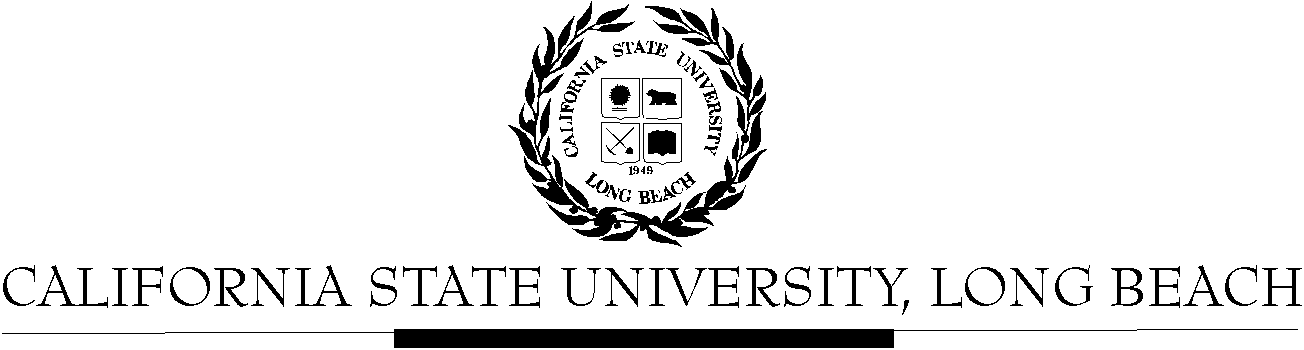 General Education Governing CommitteeAgendaSeptember 25, 20172:00pm – 4:00pm – Office of the President Conference Room, BH-302Please notify a member of the GEGC Executive Committee (Ruth.Piker@csulb.edu, Tiffini.Travis@csulb.edu, Birgit.Penzenstadler@csulb.edu or Jonathon.Bolin@csulb.edu) if you are unable to attend.Call to OrderApproval of AgendaApproval of Minutes: GEGC Minutes from 9-11-17 posted on BeachBoardAnnouncementsCategory B Policy LanguageGuest speaker Kris Slowinki from the College of Natural Sciences and MathematicsMary McPherson Language for upper-division and/or capstone coursesJohn Scenters-ZapicoMary McPhersonActive GE courses by CategoryMary McPhersonIncluding Human Diversity and Global IssuesMary McPhersonRecertification and reclassificationCurrent Business: NoneFuture Business: NoneAdjournmentFuture Agenda/Discussion Items